Тема :Відстань між двома точками, розв’язування задач.Декартові координати у просторі записують у дужках поруч із буквеним позначенням точки А(х;у;z), причому першою в дужках стоїть абсциса, другою – ордината, третьою – апліката.     Для точок площини ХОY апліката z дорівнює нулю, для точок площини XOZ – ордината у дорівнює нулю, для точок площини YOZ – абсциса х дорівнює нулю.     Наприклад: точка А має координати 2;3;3, що записується так: А(2;3;3).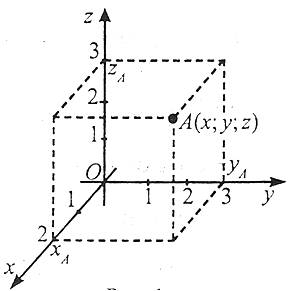      Будь-якій трійці чисел х, у, z відповідає лише одна точка площини А(х;у;z).     Приклад 1. Задано точки А(1;2;3), В(0;1;2), С(1;0;0), D(1;0;2). Які з цих точок лежать: 1) у площині XOZ; 2) на осі ОХ; 3) у площині YOZ?Розв’язанняЯкщо точка лежить у площині XOZ, то координата у дорівнює 0, у площині XOZ лежать точки С(1;0;0), D(1;0;2).Якщо точка лежить на осі ОХ, то координата у і z дорівнюють нулю, отже, на осі ОХ лежить точка С(1;0;0).У площині YOZ лежить точка В(0;1;2).     Відповідь: 1) С, D; 2) С; 3) В.Відстань між двома точками дорівнює квадратному кореню із суми квадратів різниць однойменних координат.Відстань між двома точками в просторі,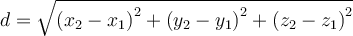 де d – відстань між точкою А1 із координатами (х1;у1;z1) і точкою А2 із координатами (х2;у2;z2).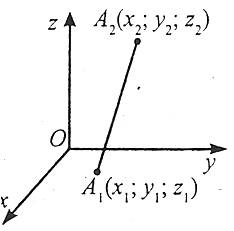      Приклад 2. Задано точки А(1;2;3), В(2;3;1), С(3;1;2). Знайдіть периметр трикутника АВС.Розв’язанняОскільки,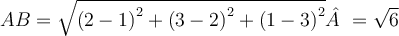 ,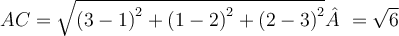 ,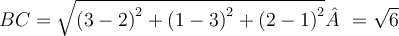 то .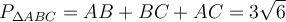      Відповідь: .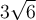 Координати середини відрізка     Координати середини відрізка дорівнюють півсумі відповідних координат його кінців.Координати середини відрізка на площині      Координати (хс;ус;zc) точки С, що є серединою відрізка, визначаються за формулами,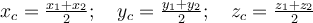 де (х1;у1;z1) і (х2;у2;z2) – координати точок А1 і А2, що є кінцями відрізка.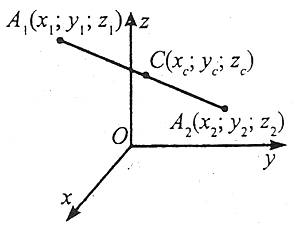      Приклад 3. Знайдіть координати точки С – середини відрізка АВ, якщо А(1;2;3), В(-3;2;1).Розв’язання     Оскільки А(1;2;3), В(-3;2;1) і АС=СВ, то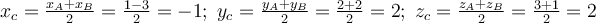 Рівнянням фігури в декартових координатах у просторі називається рівняння із трьома невідомими х, у, z, які задовольняють координати будь-якої точки фігури, і тільки вони.Рівняння сфери     Якщо в просторі задано деяку точку з координатами С(а,b,c), що є центром сфери, а також радіус R, то рівняння сфери має вигляд.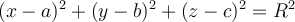 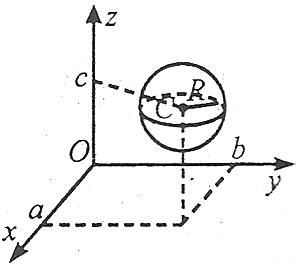      Якщо центром сфери є початок координат, то маємо.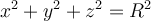 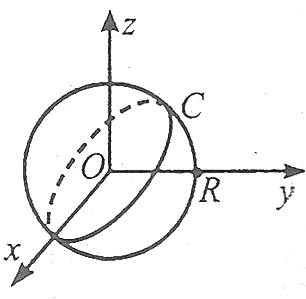      Приклад 4. Складіть рівняння сфери з центром в точці В(1;1;3), якщо відомо, що сфера проходить через точку М(2;0;-1).Розв’язання     Знайдемо радіус R сфери.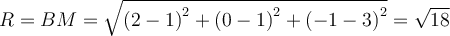      Ураховуючи, що центр сфери міститься в точці В(1;1;3), а радіус R сфери дорівнює , матимемо рівняння сфери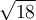 .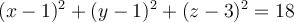      Відповідь: .Домашнє завдання: 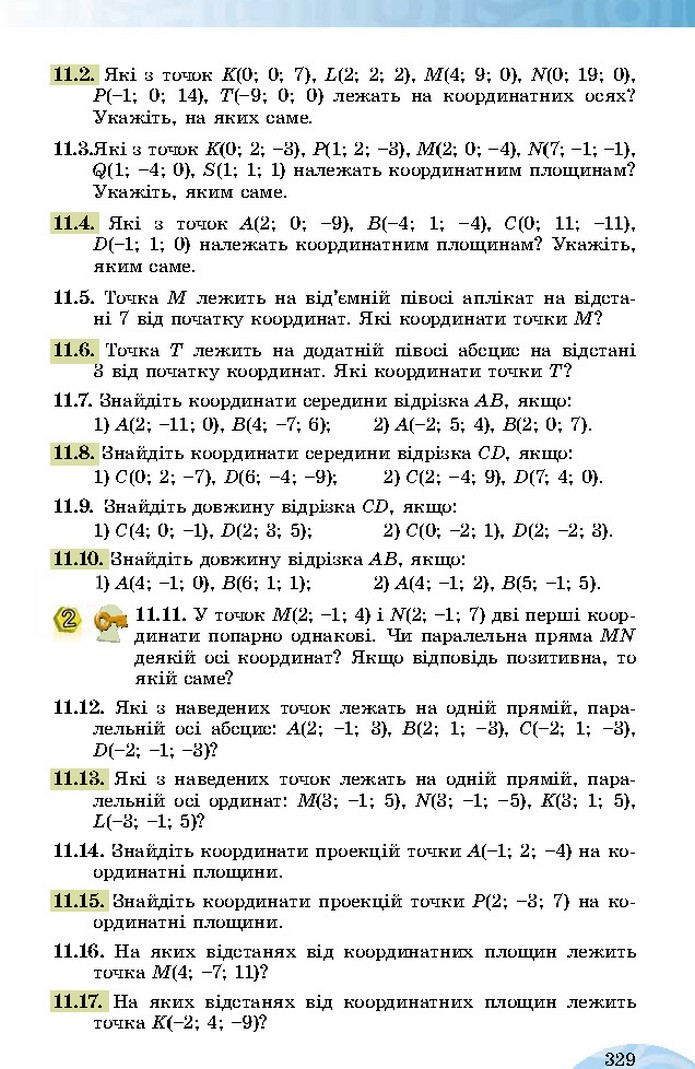 